PLANO DE ENSINOINSTITUTO FEDERAL SUL-RIO-GRANDENSECAMPUS SAPUCAIA DO SULPró-reitoria de EnsinoCurso: Técnico em InformáticaDisciplina: Língua Espanhola ITurma: 1K e 1IProfessora: Me Inessa Carrasco Pereyra KratzCarga horária total: 60hAno/semestre: 20194. PROCEDIMENTOS DIDÁTICOS:As aulas serão expositivo-dialogadas principalmente para a introdução dos diferentes tópicos a serem desenvolvidos. A metodologia de trabalho será, prioritariamente, por meio de trabalhos em grupo ou pares, com o intuito de facilitar o processo de ensino aprendizagem. A opção por esse método dá-se com vistas a  estimular o aprendizado e desenvolver a capacidade de trabalhar em cooperação, somado a aquisição das competências básicas relativas à familiarização com a língua.Observação: As combinações realizadas em aula e ao longo do processo sobrepõem-se ao presente plano. 5. PROCEDIMENTOS E CRITÉRIOS DE AVALIAÇÃO:A avaliação em cada semestre será dividida em duas etapas cumulativas, totalizando 10 pontos:1) Uma ou mais atividades desenvolvidas em grupo, na sala de aula ou como pesquisa, com peso 5,0.2) Uma prova individual com peso 5,0.Eventuais recuperações  serão na mesma modalidade e peso.* O aluno terá direito a recuperar uma prova, não realizada, na última semana de aula do semestre vigente com conteúdo cumulativo e peso correspondente a avaliação perdida pelo aluno.Observação: Demais ausências deverão ser justificadas na CORAC no prazo de até 02 (dois) dias úteis após a data de término da ausência.  Pedidos posteriores a este prazo não serão considerados.Legislação – Justificativa da Falta- Decreto-Lei 715-69 - relativo à prestação do Serviço Militar (Exército, Marinha e Aeronáutica).- Lei 9.615/98 - participação do aluno em competições esportivas institucionais de cunho oficial representando o País.- Lei 5.869/79 - convocação para audiência judicial.Legislação – Ausência Autorizada (Exercícios Domiciliares)- Decreto-Lei 1,044/69 - dispõe sobre tratamento excepcional para os alunos portadores de afecções que indica.- Lei 6.202/75 - amparo a gestação, parto ou puerpério.- Decreto-Lei 57.654/66 - lei do Serviço Militar (período longo de afastamento).- Lei 10.412 - às mães adotivas em licença-maternidade.6. HORÁRIO DISPONÍVEL PARA ATENDIMENTO PRESENCIAL:TERÇAS-FEIRAS DAS 14:00 AS 15:457. Bibliografia básica: BERLITZ, C. Espanhol Passo a Passo. São Paulo: Martins Fontes,1997.HERNÁNDEZ, J. S. Español sin Fronteras. São Paulo: Scipione, 2005.OSMAN, S. e ELIAS,N. Enlaces. Vol. 1,2 e 3. São Paulo: Macmillan, 2010.8. Bibliografia complementar:SIERRA, T.  Espanhol Instrumental. São Paulo: IBPEX, 2005.WALD, S.  Espanhol para Leigos. São Paulo: Alta Books, 2012.CRONOGRAMAINSTITUTO FEDERAL SUL-RIO-GRANDENSE – CAMPUS SAPUCAIA DO SULCurso: Técnico em InformáticaDisciplina: Língua Espanhola IProfessor: Me Inessa Carrasco Pereyra KratzAno/semestre: 2019Turma: 1K e 1IEmail: inessacp@sapucaia.ifsul.edu.br /  inessacarrasco@yahoo.com.br 1.EMENTA: Utilizar estratégias de leitura e desenvolvimento da compreensão de textos autênticos gerais e específicos em Língua Espanhola na área de plásticos. Aquisição de vocabulário técnico relacionado à área de informática.2.OBJETIVOS:- reconhecer e utilizar o vocabulário básico da língua espanhola;- desenvolver a compreensão de textos em língua espanhola a partir da língua materna e da aquisição do novo léxico;- escrever textos em língua espanhola;- desenvolver a competência oral na língua espanhola a partir de apresentações dramatizando situações cotidianas.3. CONTEÚDOS PROGRAMÁTICOS:UNIDADE I – Vocabulário: desenvolvimento e reconhecimento 1.1 Formação palavras: prefixos e sufixos1.2 Sinonímia1.3 Famílias lexicais1.4 Vocabulário básico 1.5 O uso eficaz do dicionárioUNIDADE II – Estratégias de leitura2.1 Recursos não-verbais: elementos icônicos presentes do textoImportância da língua materna e do conhecimento de outras línguas para a compreensão de textos em língua espanhola: palavras cognatas Importância dos propósitos de leitura na compreensão do texto Palavras-chaves, palavras repetidas Reconhecimento de gêneros discursivosUNIDADE III – Estrutura do texto3.1 Estrutura frasal expressão do tempo: correlação entre modos e tempos verbais; marcadores temporais (advérbios, preposições e expressões de tempo); enunciados afirmativos, negativos e interrogativos3.3 Organização textual .3.4 Recursos linguísticos responsáveis pela coesão no texto3.4.1 Referência contextual: sinônimos, pronomes e expressões definidas3.4.2 Marcadores discursivosAula nº(2h/aula)Conteúdo Programático011º SemestreApresentação da professora, enquete pessoal dos alunos e mensagem motivacional.02 a 13Aulas previstas para organização e realização dos trabalhos em grupo, procurando desenvolver  os conteúdos das três unidades articuladamente. 14Prova.15Revisão dos conteúdos e recuperação.162º SemestreRevisão e avaliação das atividades do primeiro semestre. 17-28Aulas previstas para organização e realização dos trabalhos em grupo, procurando desenvolver  os conteúdos das três unidades articuladamente.29Prova.30Revisão dos conteúdos e recuperação.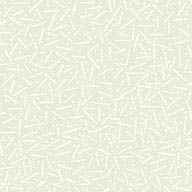 